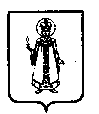 Муниципальный Совет Слободского сельского поселенияУгличского муниципального района Ярославской областиР Е Ш Е Н И Еот 31.05.2023   № 31О назначении даты, установлении формы проведения публичных слушаний по обсуждению проекта решения Муниципального Совета «Об исполнении бюджета Слободского сельского поселения за 2022 год» Действуя на основании Конституции Российской Федерации, Федерального закона, Федерального Закона от 06.10.2003 № 131-ФЗ «Об общих принципах организации местного самоуправления в Российской Федерации», Устава Слободского сельского поселения, Муниципальный Совет Слободского сельского поселения четвертого созываР Е Ш И Л :1. Принять проект решения «Об исполнении бюджета Слободского сельского поселения за 2022 год».2. Обнародовать (опубликовать) проект решения «Об исполнении бюджета Слободского сельского поселения за 2022 год»  согласно статье 38 Устава Слободского сельского поселения.3. Назначить публичные слушания по обсуждению проекта решения «Об исполнении бюджета Слободского сельского поселения за 2022 год».4. Провести публичные слушания 31.05.2023 г. в 15-00 часов в зале заседаний Администрации Слободского сельского поселения, по адресу: г. Углич, м-н Мирный, д.14. 5. Определить формой проведения публичных слушаний слушания в Муниципальном Совете Слободского сельского поселения с участием представителей общественности и граждан.6. Создать рабочую группу по подготовке публичных слушаний в следующем составе:Председатель комиссии		Масалаева Д.Н. Зам. председателя комиссии	Буланова С.Н. Члены комиссии 			Анцевич О.А.					Беляева Л.Н.7. Предложения и замечания по проекту решения «Об исполнении бюджета Слободского сельского поселения за 2022 год»  направлять в Администрацию Слободского сельского поселения по адресу: г. Углич, м-н Мирный, д.14.Глава Слободского сельского поселения			                      М.А. АракчееваМуниципальный Совет Слободского сельского поселенияУгличского муниципального района Ярославской областиР Е Ш Е Н И Еот  ________ № проектОб исполнении бюджета Слободского сельского поселения за 2022 годВ соответствии с Положением о бюджетном процессе в Слободском сельском поселении, утвержденным решением Муниципального Совета Слободского сельского поселения от 30.06.2022 № 22, и на основании Устава Слободского сельского поселения  Муниципальный Совет Слободского сельского поселения четвертого созываРЕШИЛ:1. Утвердить Решение Муниципального Совета об исполнении бюджета Слободского сельского поселения за 2022 год:- общий объём доходов бюджета Слободского сельского поселения за 2022 год в сумме 32685 тыс.руб.- общий объём расходов бюджета Слободского сельского поселения за 2022 год в сумме 32284 тыс.руб.- общий объём профицита бюджета Слободского сельского поселения за 2022 год в сумме 401 тыс.руб.2.  Приложения к Решению (Прилагаются).3.  Решение вступает в силу с момента его обнародования (опубликования) согласно ст.38 Устава Слободского сельского поселения.4. Опубликовать данное решение в «Информационном вестнике Слободского сельского поселения».Приложение 1к решению Муниципального СоветаСлободского сельского поселенияот _______№____Исполнениедоходной части бюджета Слободского сельского поселенияпо группам, подгруппам и статьям в соответствии с классификациейдоходов бюджетов РФ за 2022 годПриложение 2к решению Муниципального СоветаСлободского сельского поселенияот ______  №_____Исполнение расходной части бюджета Слободского сельского поселенияв соответствии с классификацией расходов бюджетовРоссийской Федерации за 2022 годПриложение 3к решению Муниципального СоветаСлободского сельского поселенияот _____  №_____Исполнение расходной части бюджета Слободского сельского поселенияпо ведомственной классификации, целевым статьям и видам расходовфункциональной классификации расходов бюджетов РФ за 2022 годПриложение 4к решению Муниципального СоветаСлободского сельского поселенияот ______  №____Отчет об исполнении источников внутреннего финансирования дефицитаБюджета  Слободского сельского поселения за  2022 годПриложение 5к решению Муниципального СоветаСлободского сельского поселенияот ______  №_____Отчет о расходах на содержание и численности муниципальных служащих Слободскогосельского поселения за 2022 годГлава Слободского сельского поселения                      М.А. АракчееваКод бюджетной классификации РФНаименование доходовУтверждено (тыс. руб.)Исполнено (тыс. руб.)000 1 00 00000 00 0000 000Налоговые и неналоговые доходы1216111670000 1 01 00000 00 0000 000Налоги на прибыль, доходы223214000 1 01 02000 01 0000 110Налог на доходы физических лиц223214182 1 01 02010 01 0000 110Налог на доходы физических лиц с доходов, источником которых является налоговый агент, за исключением доходов, в отношении которых исчисление и уплата налога осуществляются в соответствии со статьями 227, 2271 и 228 Налогового кодекса Российской Федерации223214000 1 03 00000 00 0000 000Налоги на товары (работы, услуги), реализуемые на территории Российской Федерации25872587000 1 03 02000 01 0000 110Акцизы по подакцизным товарам (продукции), производимым на территории Российской Федерации25872587100 1 03 02231 01 0000 110Доходы от уплаты акцизов на дизельное топливо, подлежащие распределению в консолидированные бюджеты субъектов Российской Федерации12971297100 1 03 02241 01 0000 110Доходы от уплаты акцизов на моторные масла для дизельных и (или) карбюраторных (инжекторных) двигателей, подлежащие распределению в консолидированные бюджеты субъектов Российской Федерации77100 1 03 02251 01 0000 110Доходы от уплаты акцизов на автомобильный бензин, производимый на территории Российской Федерации, подлежащие распределению в консолидированные бюджеты субъектов Российской Федерации14321432100 1 03 02261 01 0000 110Доходы от уплаты акцизов на прямогонный бензин, производимый на территории Российской Федерации, подлежащие распределению в консолидированные бюджеты субъектов Российской Федерации-149-149000 1 05 00000 00 0000 000Налоги на совокупный доход33182 1 05 03010 01 0000 110Единый сельскохозяйственный налог33000 1 06 00000 00 0000 000Налоги на имущество90398584000 1 06 01000 00 0000 110Налог на имущество физических лиц16651665182 1 06 01030 10 0000 110Налог на имущество физических лиц, взимаемый по ставкам, применяемым к объектам налогообложения, расположенным в границах сельских поселений16651665000 1 06 06000 00 0000 110Земельный налог73746919182 1 06 06033 10 0000 110Земельный налог с организаций, обладающих земельным участком, расположенным в границах сельских  поселений26232622182 1 06 06043 10 0000 110Земельный налог с физических лиц, обладающих земельным участком, расположенным в границах сельских поселений47514297000 1 11 0000 00 0000 000Доходы от использования имущества, находящегося в государственной и муниципальной собственности242216571 1 11 05035 10 0000 120Доходы от сдачи в аренду имущества, находящегося в оперативном управлении органов управления сельских поселений и созданных ими учреждений (за исключением имущества муниципальных бюджетных и автономных учреждений)3030571 1 11 09045 10 0000 120Прочие поступления от использования имущества, находящегося в собственности сельских поселений (за исключением имущества муниципальных бюджетных и автономных учреждений, а также имущества муниципальных унитарных предприятий, в том числе казенных)212186000 11400000 00 0000 000Доходы от продажи материальных и нематериальных активов 6666000 1 14 02053 10 0000 410Доходы от реализации иного имущества, находящегося в собственности сельских поселений (за исключением имущества муниципальных бюджетных и автономных учреждений, а также имущества муниципальных унитарных предприятий, в том числе казенных), в части реализации2626000 1 14 06025 10 0000 430Доходы от продажи земельных участков, находящихся в собственности сельских поселений (за исключением земельных участков муниципальных бюджетных и автономных учреждений)4040000 1 16 0000 00 0000 000Штрафы, санкции, возмещение ущерба11949 1 16 02020 02 0000 140Административные штрафы, установленные законами субъектов Российской Федерации об административных правонарушениях, за нарушение муниципальных правовых актов11000 1 17 00000 00 0000 131Прочие неналоговые доходы00571 1 17 05050 10 0000 180Прочие неналоговые доходы бюджетов сельских поселений00000 2 00 00000 00 0000 000Безвозмездные поступления2101521014000 2 02 00000 00 0000 000Безвозмездные поступления от других бюджетов бюджетной системы РФ2095420954000 2 02 10000 00 0000 150Дотации бюджетам субъектов РФ и муниципальных образований51095109533 2 02 15001 10 0000 150Дотация бюджетам сельских поселений на выравнивание бюджетной обеспеченности (областной бюджет)48834883533 2 02 16001 10 0000 150Дотации бюджетам сельских поселений на выравнивание бюджетной обеспеченности из бюджетов муниципальных районов3535571 2 02 19999 101 004 150Прочие дотации бюджетам сельских поселений (Дотации на реализацию мероприятий, предусмотренных нормативными правовыми актами органов государственной власти Ярославской области)191191000 2 02 2000 00 0000 000Субсидии бюджетам субъектов Российской Федерации и муниципальных образований (межбюджетные субсидии)75807580571 2 02 20041 10 0000 150Субсидия бюджетам сельских поселений на строительство, модернизацию, ремонт и содержание автомобильных дорог общего пользования, в том числе дорог в поселениях (за исключением автомобильных дорог федерального значения)28162816571 2 02 20041 10 0000 150Субсидия на капитальный ремонт и ремонт дорожных объектов муниципальной собственности23912391571 2 02 54971 10 0000 150Субсидия на государственную поддержку молодых семей Ярославской области в приобретении (строительстве) жилья00571 2 02 29999 10 2004 150Прочие субсидии бюджетам сельских поселений (Субсидия  на реализацию мероприятий по возмещению части затрат организациям и индивидуальным предпринимателям, занимающимся доставкой товаров в отдаленные сельские населенные пункты)7575571 2 02 20041 10 0000 150Субсидия на приведение в нормативное состояние автомобильных дорог местного значения, обеспечивающих подъезды к объектам социального назначения15861586571 2 02 25576 00 0000 150Субсидии бюджетам на обеспечение комплексного развития сельских территорий712712000 2 02 30000 00 0000 151Субвенции бюджетам субъектов РФ и муниципальных образований257257571 2 02 35118 10 0000 150Субвенции бюджетам сельских поселений на осуществление первичного воинского учета органами местного самоуправления поселений, муниципальных и городских округов257257000 2 02 40000 00 0000 151Иные межбюджетные трансферты80088008571 2 02 40014 10 0000 150Межбюджетные трансферты, передаваемые бюджетам сельских поселений из бюджетов муниципальных районов на осуществление части полномочий по решению вопросов местного значения в соответствии с заключенными соглашениями49954995571 2 02 49999 10 4010 150Прочие межбюджетные трансферты, передаваемые бюджетам сельских поселений (Межбюджетные трансферты на благоустройство дворовых территорий и обустройство территорий для выгула30133013000 2 04 05000 00 0000 000Безвозмездные поступления от негосударственных организаций2525571 2 04 05020 10 0000 150Безвозмездные поступления от негосударственных организаций в бюджеты сельских поселений 2525000 2 07 05000 00 0000 150Прочие безвозмездные поступления3636571 2 07 05030 10 0000 150Прочие безвозмездные поступления в бюджеты сельских поселений3636Всего доходов:3317632685КодНаименованиеИсполнено (тыс. руб.)0100Общегосударственные вопросы49790102Функционирование высшего должностного лица органа местного самоуправления8110104Функционирование  местных администраций39730111Резервные фонды00113Другие общегосударственные вопросы (кап.ремонт)1950200Национальная оборона2570203Мобилизационная и вневойсковая подготовка2570300Национальная безопасность и правоохранительная деятельность2770309Гражданская оборона10310Защита населения и территории от чрезвычайных ситуаций природного и техногенного характера, пожарная безопасность2760400Национальная экономика142750409Дорожное хозяйство (дорожные фонды)141070410Связь и информатика810412Другие вопросы в области национальной экономики870500Жилищно-коммунальное хозяйство119360501Жилищное хозяйство9970503Благоустройство75490505Другие вопросы в сфере жилищно-коммунального хозяйства33900700Образование1260707Молодежная политика и оздоровление детей1260800Культура и кинематография850801Культура851000СОЦИАЛЬНАЯ ПОЛИТИКА681001Пенсионное обеспечение181003Социальное обеспечение населения501100Физическая культура и спорт1301101Физическая культура1301400МЕЖБЮДЖЕТНЫЕ ТРАНСФЕРТЫ ОБЩЕГО ХАРАКТЕРА БЮДЖЕТАМ СУБЪЕКТОВ РОССИЙСКОЙ ФЕДЕРАЦИИ И МУНИЦИПАЛЬНЫХ ОБРАЗОВАНИЙ1501403Прочие межбюджетные трансферты общего характера150ВСЕГОВСЕГО32284ФункциональнаяклассификацияНаименование расходовВедом.Цел.ст.Вид расходовУтверждено (тыс.руб.)Исполнено (тыс.руб.)0100ОБЩЕГОСУДАРСТВЕННЫЕ       ВОПРОСЫ572849790102Функционирование высшего должностного лица субъекта Российской Федерации и органа  местного самоуправления853811Администрация Слободского сельского поселения571853811Непрограммные расходы20.0.00.00000853811Глава муниципального образования20.0.00.45010853811Расходы на выплаты персоналу в целях обеспечения выполнения функций государственными (муниципальными) органами, казенными учреждениями, органами управления государственными внебюджетными фондами1008538110104Функционирование Правительства Российской Федерации, высших исполнительных органов государственной власти субъектов Российской Федерации, местных администраций42683854Администрация Слободского сельского поселения57142683973Непрограммные расходы20.0.00.0000042683973Центральный аппарат20.0.00.4502042683973Расходы на выплаты персоналу в целях обеспечения выполнения функций государственными (муниципальными) органами, казенными учреждениями, органами управления государственными внебюджетными фондами10030552946Закупка товаров, работ и услуг для обеспечения государственных (муниципальных) нужд2001091908Иные бюджетные ассигнования8002926Межбюджетные трансферты, передаваемые бюджетам сельских поселений из бюджетов муниципальных районов на содержание ОМС сельского поселения в соответствии с заключенными соглашениями.20.0.00.29130 1009393Расходы на выплату персоналу в целях обеспечения выполнения функций государственными (муниципальными) органами, казенными учреждениями, органами управления, гос. внебюджетными фондами93930111Резервные фонды590Администрация Слободского сельского поселения571590Непрограммные расходы20.0.00.00000590Резервные фонды местных администраций20.0.00.45030590Иные бюджетные ассигнования8005900113Другие общегосударственные вопросы 548195Администрация Слободского сельского поселения571548195Другие общегосударственные вопросы 20.0.00.45340548195Другие общегосударственные вопросы 2005481950200НАЦИОНАЛЬНАЯ ОБОРОНА2572570203Мобилизационная и вневойсковая подготовка257257Администрация Слободского сельского поселения571257257Непрограммные расходы20.0.00.00000257257Осуществление первичного воинского учета на территориях, где отсутствуют военные комиссариаты20.0.00.51180257257Расходы на выплаты персоналу в целях обеспечения выполнения функций государственными (муниципальными) органами, казенными учреждениями, органами управления государственными внебюджетными фондами100250250Закупка товаров, работ и услуг для обеспечения государственных (муниципальных) нужд200770300НАЦИОНАЛЬНАЯ БЕЗОПАСНОСТЬ И ПРАВООХРАНИТЕЛЬНАЯ ДЕЯТЕЛЬНОСТЬ3482770309 Гражданская оборона201Администрация Слободского сельского поселения571201Муниципальная программа «Пожарная безопасность и обеспечение безопасности граждан на водных объектах в границах Слободского сельского поселения на 2017 - 2022 годы»01.0.00.00000201Реализация мероприятий в рамках программы01.1.01.45040201Закупка товаров, работ и услуг для обеспечения государственных (муниципальных) нужд2002010310Защита населения и территории от чрезвычайных ситуаций природного и техногенного характера, пожарная безопасность328276Администрация Слободского сельского поселения571328276Муниципальная программа «Пожарная безопасность и обеспечение безопасности граждан на водных объектах в границах Слободского сельского поселения на 2017 - 2022 годы»01.0.00.00000328276Мероприятия по обеспечению безопасности граждан на водных объектах01.1.01.450401818Закупка товаров, работ и услуг для обеспечения государственных (муниципальных) нужд2001818Реализация мероприятий в рамках программы01.1.01.45050310258Закупка товаров, работ и услуг для обеспечения государственных (муниципальных) нужд2003102580400НАЦИОНАЛЬНАЯ ЭКОНОМИКА14590142750409Дорожное хозяйство (дорожные фонды)1437414107МУ «Комбытсервис» Слободского сельского поселения5711437414107Муниципальная программа "Сохранность автомобильных дорог на территории ССП на 2017-2022гг."02.0.00.000001437414107Строительство, модернизация, ремонт и содержание автомобильных дорог общего пользования, в том числе дорог в поселениях (за исключением автомобильных дорог федерального значения)02.1.00.000001437414107Межбюджетные трансферты, передаваемые бюджетам сельских поселений из бюджета муниципального района на осуществление части полномочий по решению вопросов местного значения в соответствии с заключенными соглашениями (финансирование дорожного хозяйства)02.1.01.29130200 18581858Ремонт и содержание автомобильных дорог общего пользования на территории ССП02.1.01.4506019491682Софинансирование субсидии на финансирование дорожного хозяйства02.1.01.42440   604604Субсидия на финансирование дорожного хозяйства за счет средств областного бюджета02.1.01.7244057085708Субсидия на приведение в нормативное состояние автомобильных дорог местного значения, обеспечивающих подъезды к объектам социального назначения02.1.01.7735015861586Субсидия на финансирование дорожного хозяйства (районный бюджет)02.1.01.22440 152152Субсидия  на капитальный ремонт и ремонт дорожных объектов муниципальной собственности02.1.01.7562023912391Софинансирование субсидии на финансирование дорожного хозяйства02.1.01.424401261260410Связь и информатика8154Администрация Слободского сельского поселения5718154Межбюджетные трансферты, передаваемые бюджетам муниципальных районов из бюджетов 
сельских поселений на осуществление полномочий по казначейскому исполнению бюджета
Слободского сельского поселения в соответствии с заключенными соглашениями20.0.00.4527081540412Другие вопросы в области национальной экономики13587Администрация Слободского сельского поселения57113587Геодезические и кадастровые работы на земельные участки в границах населенных пунктов на территории поселения 20.0.00.45320579Закупка товаров, работ и услуг для обеспечения государственных (муниципальных) нужд200579Муниципальная программа «Развитие субъектов малого и среднего предпринимательства на территории Слободского сельского поселения на 2019-2022 годы»08.0.00.0000000Развитие субъектов малого и среднего предпринимательства08.1.01.4517000Закупка товаров, работ и услуг для обеспечения государственных (муниципальных) нужд20000Муниципальная программа «Поддержка потребительского рынка на территории Слободского сельского поселения на 2022-2024 годы»10.0.00.000007875Субсидия на реализацию мероприятий по возмещению части затрат организациям и индивидуальным предпринимателям, занимающихся доставкой товаров в отдельные сельские поселения10.1.01.728807875Закупка товаров, работ и услуг для обеспечения государственных (муниципальных) нужд2007875Софинансирование субсидии на реализацию мероприятий по возмещению части затрат организациям и индивидуальным предпринимателям, занимающихся доставкой товаров в отдельные сельские поселения10.1.01.4288033Закупка товаров, работ и услуг для обеспечения государственных (муниципальных) нужд200330500ЖИЛИЩНО - КОММУНАЛЬНОЕ ХОЗЯЙСТВО12130119360501Жилищное хозяйство1060997Администрация Слободского сельского поселения5711060997Муниципальная  программа «Капитальный ремонт муниципального жилищного фонда Администрации Слободского сельского поселения на 2019 – 2022 г.г.»07.0.00.000001060997Капитальный ремонт муниципального жилищного фонда07.1.01.451601060997Закупка товаров, работ и услуг для государственных (муниципальных) нужд20010609970503Благоустройство76807549 Администрация Слободского сельского поселения571Непрограммные расходы20.0.00.000005959Межбюджетные трансферты на осуществление полномочий по организации ритуальных услуг20.0.00.451805959Межбюджетные трансферты5005959Муниципальная программа «Организация благоустройства территории ССП на 2017-2022 г»03.0.00.0000030133013Межбюджетные трансферты на благоустройство дворовых территорий и обустройство территорий для выгула животных03.1.01.7041030133013Межбюджетные трансферты20030133013Субсидия на проведение мероприятий по благоустройству сельских территорий03.1.01.L576010951095Закупка товаров, работ и услуг для государственных (муниципальных) нужд20010951095МУ «Комбытсервис» Слободского сельского поселения57135133382Муниципальная программа «Организация благоустройства территории ССП на 2017-2022 г»03.0.00.00000  35133382Реализация мероприятий в рамках программы03.1.00.0000035133382Уличное освещение03.1.01.4507029062906Закупка товаров, работ и услуг для обеспечения государственных (муниципальных) нужд20029062906Организация и содержание мест захоронения03.1.01.4508000Закупка товаров, работ и услуг для обеспечения государственных (муниципальных) нужд20000Прочие мероприятия по благоустройству городских округов и поселений03.1.01.45090607476Закупка товаров, работ и услуг для обеспечения государственных (муниципальных) нужд200607476Субсидия на реализацию мероприятий инициативного бюджетирования на территории Ярославской области (поддержка местных инициатив)03.1.01.7535000Закупка товаров, работ и услуг для государственных (муниципальных) нужд20000Софинансированиеcубсидии на реализацию мероприятий инициативного бюджетирования на территории Ярославской области (поддержка местных инициатив)03.1.01.4535000Закупка товаров, работ и услуг для государственных (муниципальных) нужд200000505Другие вопросы в сфере жилищно-коммунального хозяйства33903390МУ «Комбытсервис» Слободского сельского поселения57133903390Обеспечение деятельности подведомственных учреждений03.1.01.4519033903390Расходы на выплаты персоналу в целях обеспечения выполнения функций государственными (муниципальными) органами, казенными учреждениями, органами управления государственными внебюджетными фондами10029192919Закупка товаров, работ и услуг для обеспечения государственных (муниципальных) нужд200460460Иные бюджетные ассигнования80011110700ОБРАЗОВАНИЕ1261260707Молодежная политика и оздоровление детей126126Администрация Слободского сельского поселения571126126Непрограммные расходы20.0.00.00000126126Межбюджетные трансферты, передаваемые бюджетам муниципальных районов из бюджетов сельских поселений на организацию и осуществление мероприятий по работе с детьми и молодежью в поселении в соответствии с заключенными соглашениями20.0.00.45280126126Межбюджетные трансферты на обеспечение трудоустройства несовершеннолетних граждан на временные рабочие места за счет средств бюджета поселения20.0.00.46150000800КУЛЬТУРА И КИНЕМАТОГРАФИЯ85850801Культура8585Администрация Слободского сельского поселения5718585Непрограммные расходы20.0.00.00000     8585Межбюджетные трансферты, передаваемые бюджетам муниципальных районов из бюджетов сельских поселений на создание условий для организации досуга и обеспечения жителей поселения услугами организаций культуры в соответствии с заключенными соглашениями20.0.00.45290500     8585Мероприятия в сфере культуры20.0.00.4535000Предоставление субсидий бюджетным, автономным учреждениям и иным некоммерческим организациям600001000СОЦИАЛЬНАЯ ПОЛИТИКА68681001Пенсионное обеспечение1818Администрация Слободского сельского поселения5711818Непрограммные расходы20.0.00.000001818Доплаты к пенсиям государственных служащих субъектов РФ и муниципальных служащих20.0.00.452601818Социальное обеспечение и иные выплаты населению30018181003Социальное обеспечение населения5050Администрация Слободского сельского поселения5715050Муниципальная программа «Поддержка молодых семей Слободского сельского поселения Угличского муниципального района в приобретении (строительстве) жилья на 2019-2022 годы»09.0.00.0000000Субсидия на государственную поддержку молодых семей Ярославской области в приобретении (строительстве) жилья09.1.01.L497000Софинансирование субсидии на государственную поддержку молодых семей Ярославской области в приобретении (строительстве) жилья09.1.01.0000000Социальное обеспечение и иные выплаты населению3004040Иные бюджетные ассигнования80010101100ФИЗИЧЕСКАЯ КУЛЬТУРА И СПОРТ1301301101Физическая культура130130Администрация Слободского сельского поселения571130130Непрограммные расходы20.0.00.00000130130Межбюджетные трансферты, передаваемые бюджетам муниципальных районов из бюджетов сельских поселений по решению части  вопросов местного значения  на обеспечение условий для развития на территории поселения физической культуры, школьного спорта  и массового спорта, организация проведения официальных физкультурно-оздоровительных и спортивных мероприятий поселения в соответствии с заключенными соглашениями20.0.00.45310130130Межбюджетные трансферты 5001301301400МЕЖБЮДЖЕТНЫЕ ТРАНСФЕРТЫ ОБЩЕГО ХАРАКТЕРА БЮДЖЕТАМ СУБЪЕКТОВ РОССИЙСКОЙ ФЕДЕРАЦИИ И МУНИЦИПАЛЬНЫХ ОБРАЗОВАНИЙ1501501403Прочие межбюджетные трансферты общего характера150150Администрация Слободского сельского поселения571150150Непрограммные расходы20.0.00.00000150150Межбюджетные трансферты, передаваемые бюджетам муниципальных районов из бюджетов сельских поселений на содержание органов местного самоуправления УМР в соответствии с заключенными соглашениями20.0.00.45270150150Межбюджетные трансферты500150150ВСЕГО ВСЕГО ВСЕГО ВСЕГО ВСЕГО 3361232284КодНаименованиеУтверждено (тыс.руб.)Исполнено  (тыс. руб.)000 01 05 00 00 00 0000 000Изменение остатков на счетах по учету средств бюджета436401000 01 05 02 00 00 0000 510увеличение прочих остатков средств бюджетов-33176-32685571 01 05 02 01 10 0000 510увеличение прочих остатков  денежных средств бюджетов поселений-33176-32685000 01 05 02 00 00 0000 600Уменьшение прочих остатков денежных средств бюджетов поселений3361232284571 01 05 02 01 10 0000 610уменьшение прочих остатков денежных средств бюджетов поселений3361232284 ИТОГО источников внутреннего финансирования ИТОГО источников внутреннего финансирования436401Количество штатных единиц, чел.Затраты на денежное содержание за 2022 год, тыс.руб.Муниципальные служащие органов местного самоуправления83039